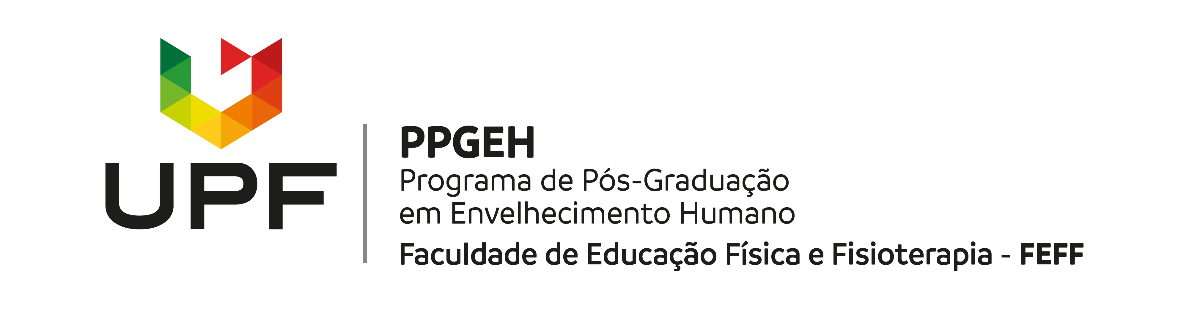 ANEXO IEDITAL DE SELEÇÃO DE BOLSA PPGEH Nº 02/2019FORMULÁRIO DE INSCRIÇÃO candidato(a) ao curso de mestrado do Programa de Pós-Graduação em Envelhecimento Humano da Universidade de Passo Fundo, formalizo minha inscrição ao edital de bolsas nº 02/2019 na:(    ) Bolsa INSTITUCIONAL UPF 100%: constitui-se na isenção do pagamento das mensalidades do curso. O beneficiário da Bolsa INSTITUCIONAL UPF 100% deverá ter dedicação de, no mínimo, 16 horas semanais.Estou ciente das exigências publicadas no Edital de Bolsas Nº 02/2019.Passo Fundo, ____ de __________________ de ______.______________________________________________
Assinatura do(a) aluno(a)Eu,RGCPFresidente em